Transmission Counterweights  Full hydraulic control. High mounting counterweight pivot point gives excellent side and bottom clearance. Over-center design prevents creep-out when retracted. Minimum overall width for easier maneuvering and shipping. 
Undercarriage  Caterpillar Engine Dimensions 

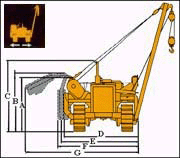 Service refill capacities Pipelaying equipment 